ASK THE TOP DOC: JOIN VEI FOR THE NEXT WEBINAR ON FEBRUARY 21!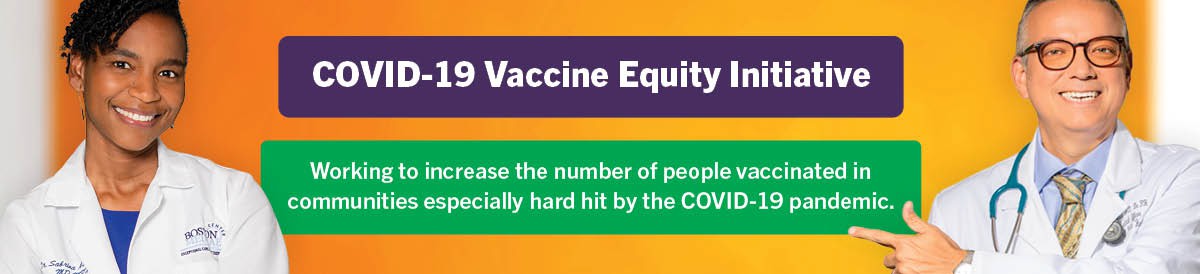 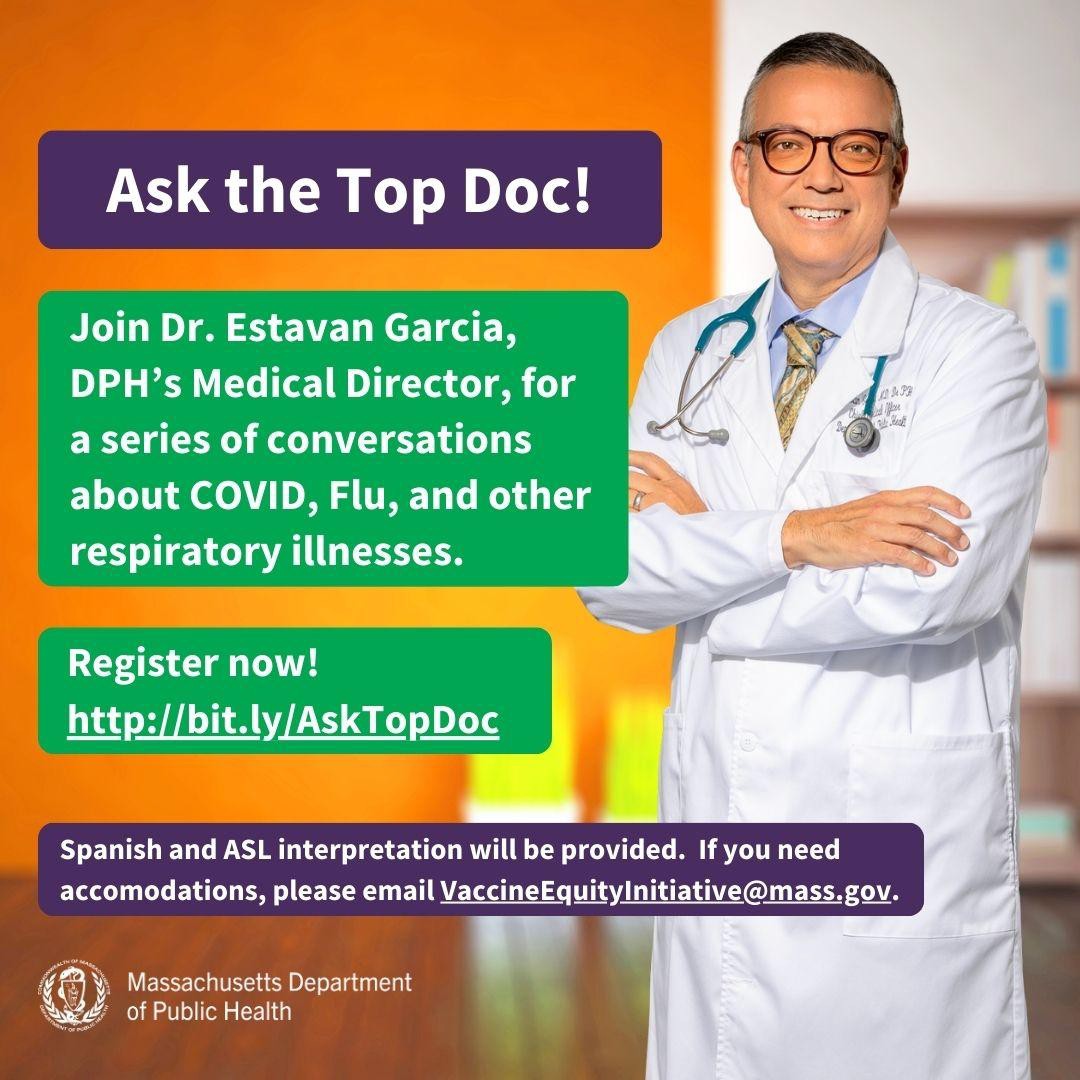 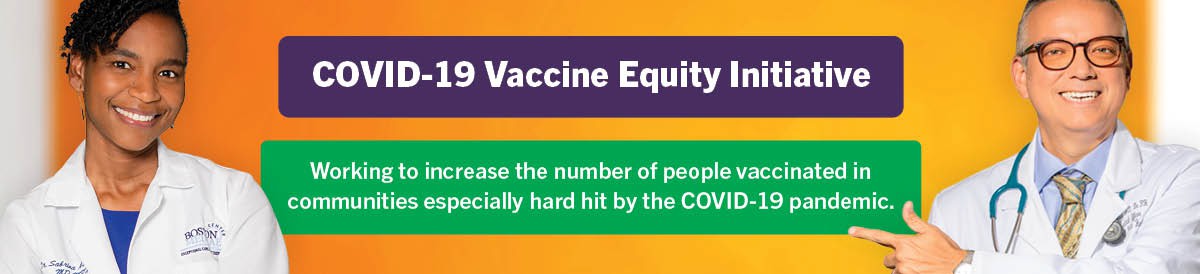 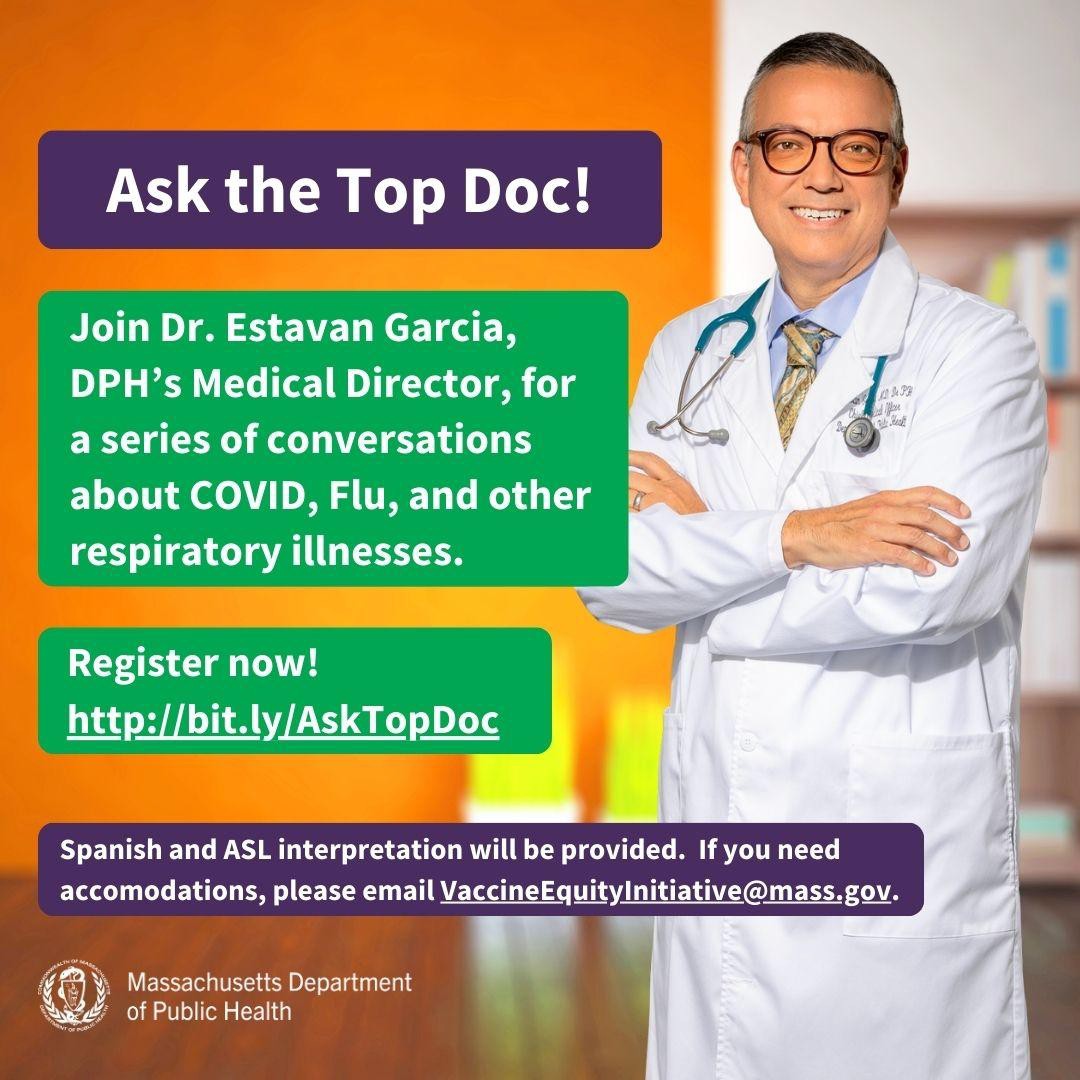 VEI is hosting a series of webinars with Dr. Estevan Garcia, DPH’s Medical Director, on COVID and other respiratory illnesses.The final webinar will be held on February 21 from 1-2 p.m. Register now!The topic will be decided based on feedback from community partners. Have a COVID-related topic you'd like to see addressed? Let us know!ASL, Haitian Creole, Portuguese, and Spanish interpretation will be provided. Please email us if you need additional accommodations.Help spread the word! The webinar invitation is available in English, Haitian Creole, Portuguese, and Spanish.IT'S STILL RESPIRATORY ILLNESS SEASON: HELP PROTECT YOURSELF AND OTHERSRespiratory illness season is not over just yet! Getting the updated COVID-19 vaccine is just one way that you can help protectyourself and others from getting sick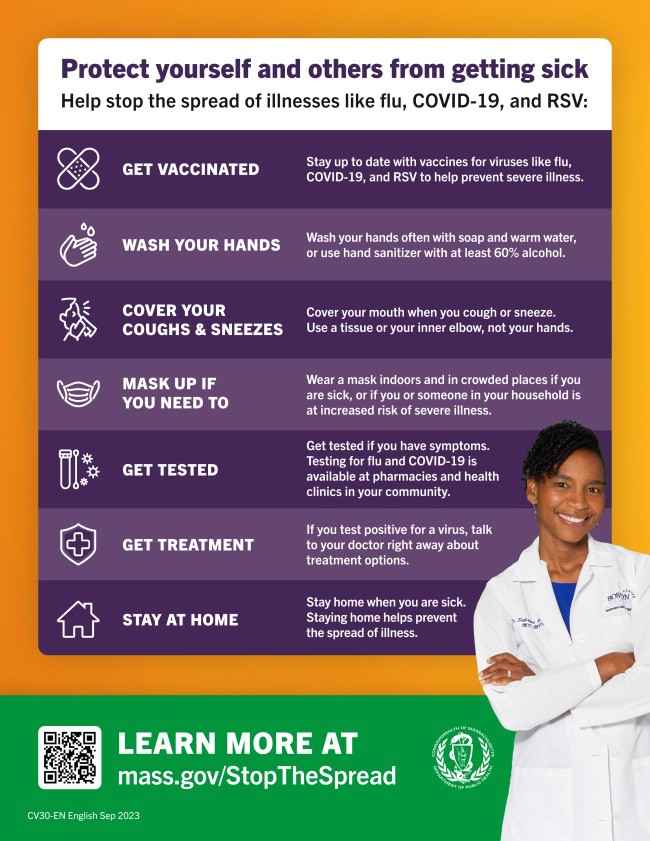 during this time.This flyer offers a checklist of ways to help stop the spread of COVID, flu, and RSV. It's available in 13 languages !Have questions about the COVID, flu, or RSV vaccines? Need to find a vaccine? Visit mass.gov/StopTheSpread.NEED AN UPDATED COVID-19 VACCINE? HERE'S HOW TO FIND ONEFree COVID-19 vaccine clinics are still being held throughout Massachusetts!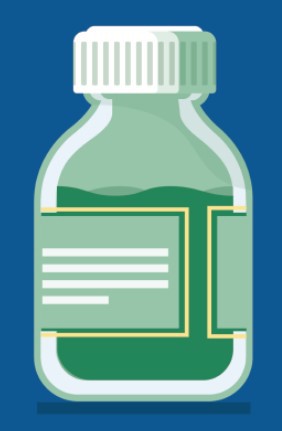 To find COVID-19 vaccination opportunities, you can: Search vaccines.gov for appointments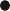  Find a local mobile clinic near you  Learn more about in-home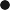 vaccinationIf you have questions, please call 211 or (877)-211-6277 and press 1. Calls are answered Monday through Friday, 9 a.m. to 5 p.m.FREE COVID TESTS AVAILABLE TO ALL U.S. HOUSEHOLDSAll U.S. household can order four free COVID-19 rapid tests, and some may be eligible to receive eight tests. Tests will be delivered directly to recipients' homes.To order tests, visit COVID.gov/Tests.Accessible COVID test kits are also available for people who are blind or have low vision.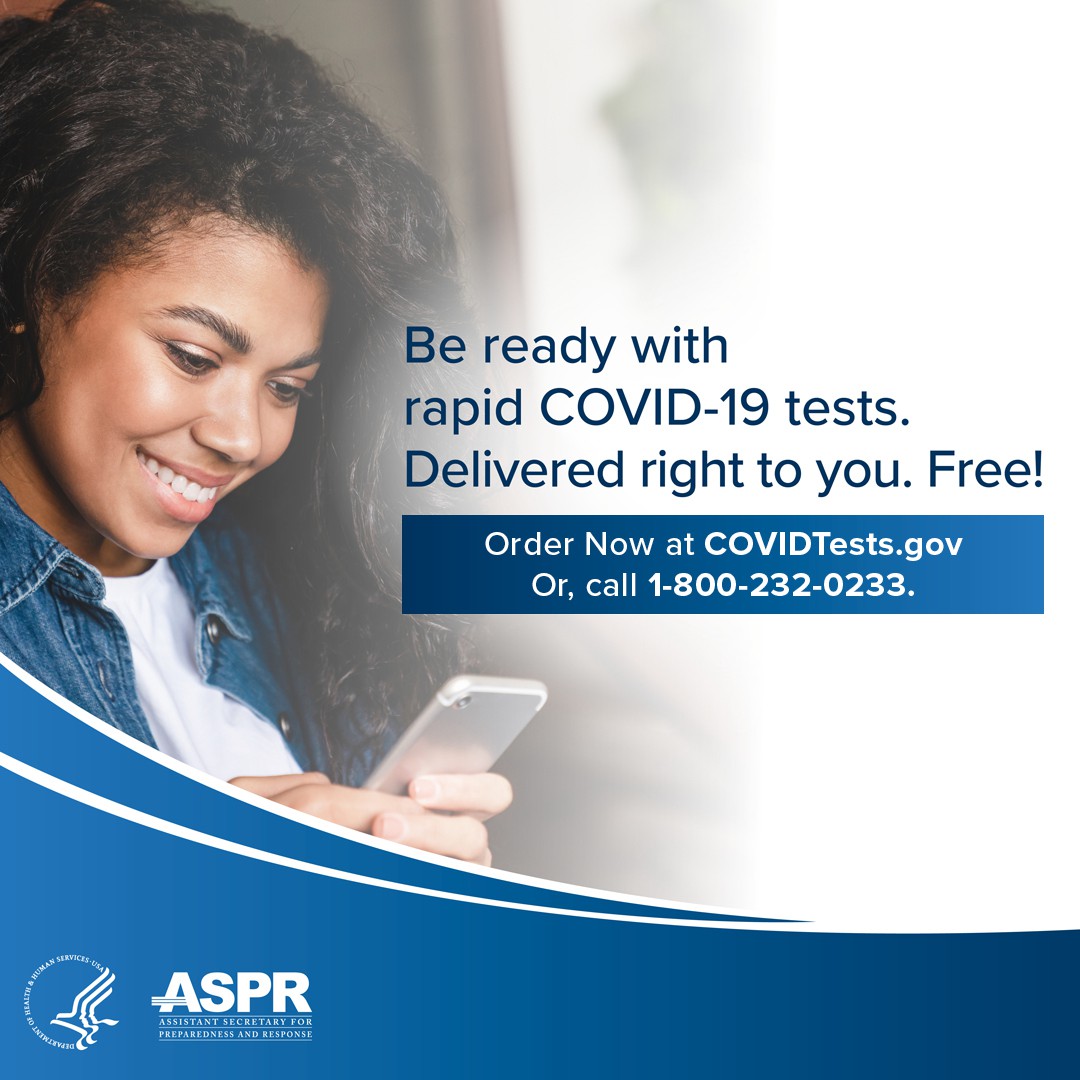 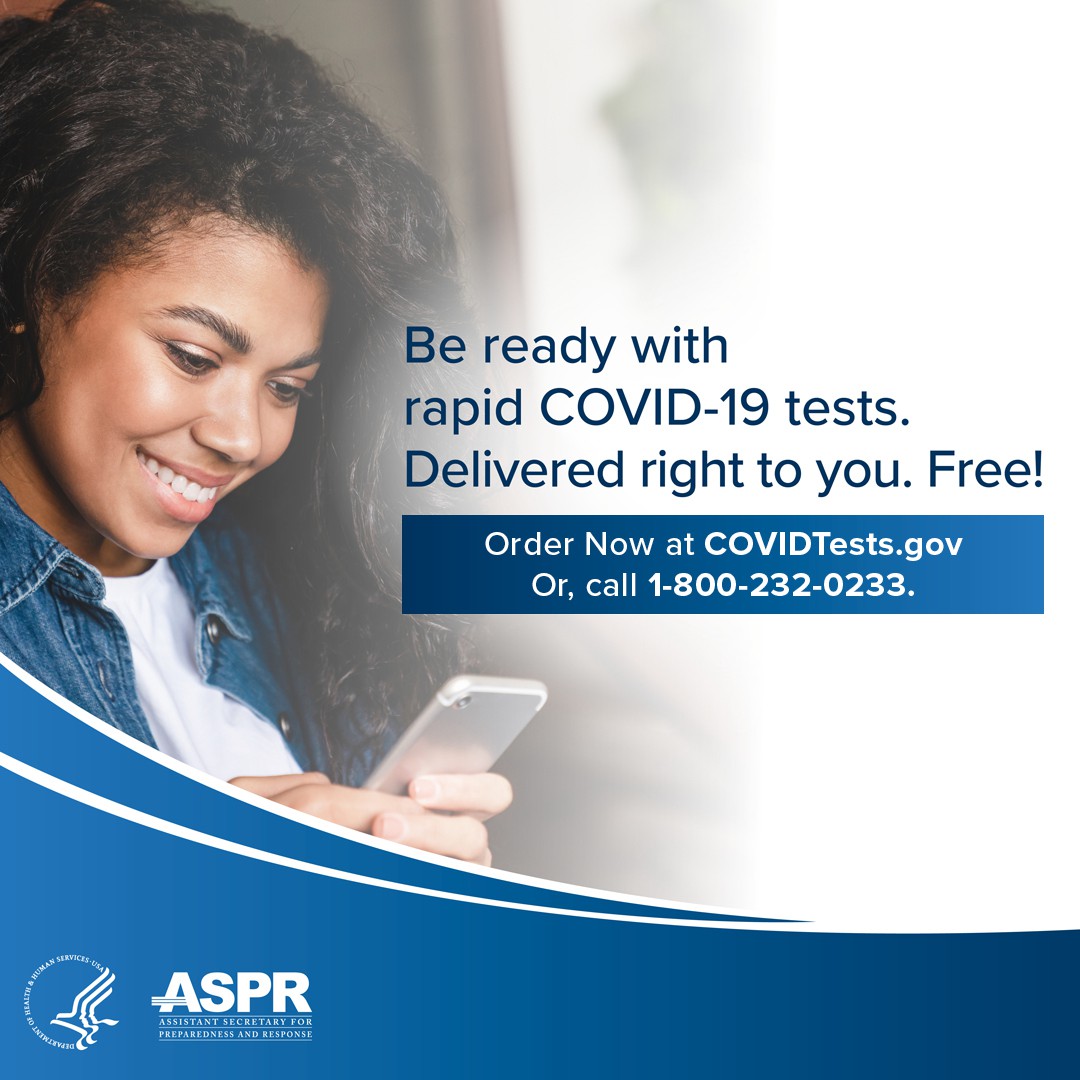 Late last year, Extreme Science Kid, Inc. partnered with the Springfield Technical Community College radio station, MOCHA, the Springfield Urban League, Inc., Black Springfield COVID-19 Coalition, and other local organizations for a community Christmas party. The Springfield Technical Community College radio station held a live broadcast of the event to promote it in real time. Other organizations also donated items to give away to attendees, such as bikes and turkeys and other foodproducts. Attendees were also offered flu,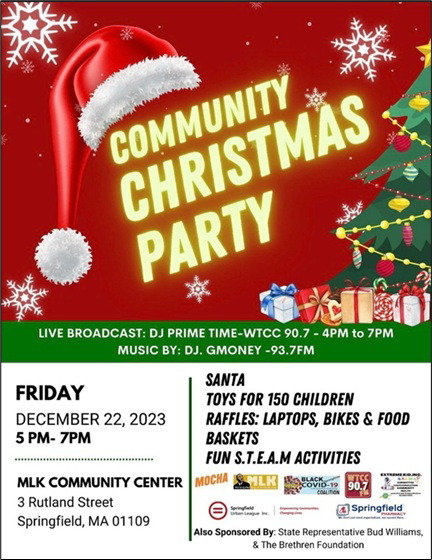 COVID, and RSV vaccines.Read More Highlights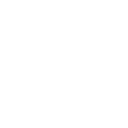 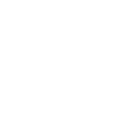 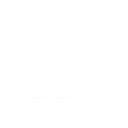 Visit the VEI WebsiteVaccine Equity Initiative | 250 Washington Street, Boston, MA 02108 Unsubscribe vaccineequityinitiative@mass.govConstant Contact Data NoticeSent by vei@vaccineequityinitiative.ccsend.com powered by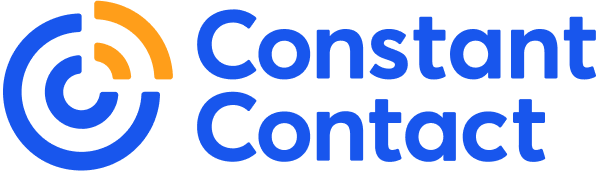 Try email marketing for free today!